Příloha č. 1— Specifikace předmětu kupní smlouvy1)	Hmotnostní spektrometr LC / MS / MS s vysokým rozlišením 	2Hmotnostní spektrometr s vysokým rozlišením —1 ks	2Kapalinový chromatograf UHPLC — 1 ks	3Další zařízení	31) Hmotnostní spektrometr LC / MS / MS s vysokým rozlišenímMinimální parametry přístroje hmotnostní spektrometr s vysokým rozlišením a jeho příslušenství:2 / 3Poznámka pro účastníka: Nespinění minimálních zadavatelem požadovaných parametrů (byť jen jednoho parametru) znamená nespinění zadávacích podmínek. Naopak dopiněné konkrétní hodnoty požadovaných parametrů či požadovaného popisu nejsou předmětem hodnocení nabídky.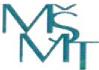 3/3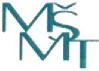 MINISTERSTVO ŠKOLSTVÍMLÁDEŽE A TČLOVÝCHOVYPříloha č. 2 — Specifikace nabízeného piněníAB SCIEX TripleTOFTm 5600LC/MS/MS spektrometr na bázi analyzátoru 0,-TOF s vysokou citlivostí, přesností určení hmotnosti a rozlišovací schopností, s rychlostí poskytující kvantifikaci podobnou trojitým kvadrupólům. Jeho součástí je akvizice MS/MS spekter všech prekurzorů (SWATH).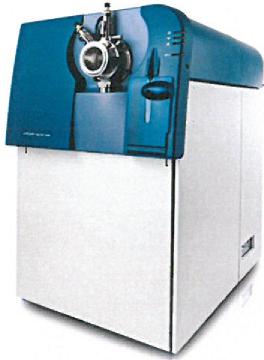 Zdroj DuoSprayZdroj pro atmosferickou ionizaci se sondami pro ESI a APCI.Zdroj je vybaven vysokoteplotními keramickými topnými tělesy pro spolehlivou práci za vysokých průtoků a orthogonálním zmlžováním pro zdokonalenou robustnost.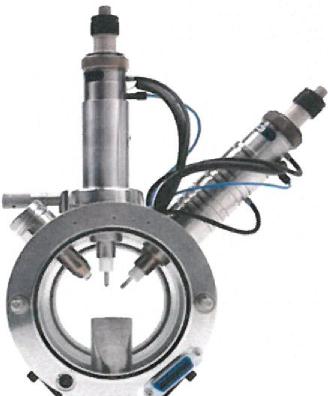 1 / 8Změna zdroje:	Interface typu plug-in. Zdroj lze z přístroje sejmout bez použití nářadí anahradit ho jiným zdrojem do 5 minut.Odvětrání zdroje:	zdroj je pině odvětrán do odtahu bez nebezpečí kontaminace vzduchv laboratoři.Bezpečnostní pojistky: Bezpečnostní spínač zdroje. Toky plynů a všechna napětí jsou vypnuta, jakmile je zdroj sejmut z přístroje.Sonda TurbolonSprayUnikátní TurbolonSpray zmlžovač kompatibilní se zdrojem DuoSpray. Pokud je vložen do zdroje, dojde k softwarové aktivaci vysokoteplotních keramických topných těles umístěných ve zdroji a vytvoří se tak proud turbo plynu pro optimální desolvataci vzorku.Ionizační napětí:	od —4,5 kV do +5,5 kV, uživatelsky nastavitelnéRozsah průtoků:	od 5 µI/min. do 3000 µI/min., bez dělení průtoku a poklesu odezvyKompatibilita s rozpouštědly: od 100% vodného do 100% organického roztoku, piná kompatibilita s gradientemTurbo plyn (G52):	od okolní teploty do 750°C a od O do 90 psi, uživatelsky nastavitelný,vzduch Zero Grade nebo dusíkKódování:	odporové kódování pro automatickou identifikaci sondy softwaremOvládání:	Všechny parametry s výjimkou polohy zmlžovače jsou ovládánypočítačemSonda APCIUnikátní APCI zmlžovač kompatibilní se zdrojem DuoSpray. Pokud je vložen do zdroje, dojde k softwarové aktivaci vysokoteplotního keramického samočisticího topného tělesa pro optimální desolvataci vzorku a snížení chemického šumu. Ionizace APCI v plynné fázi je provedena u výstupu z topného tělesa koronovým výbojem na jehle.Proud koronového výboje:	od —5 µA do +5 µA, uživatelsky nastavitelnýRozsah průtoků:	od 50 µI/min. do 3000 µI/min., bez dělení průtoku a poklesu odezvyKompatibilita s rozpouštědly: od 100% vodného do 100% organického roztoku, piná kompatibilita s gradientem2/8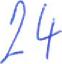 Zmlžovací plyn (GS1):	od O do 90 psi (O — 0,62 MPa), uživatelsky nastavitelný, vzduch ZeroGrade doporučenTeplota desolvatace:	od okolní teploty do 750°C a od O do 90 psi, uživatelsky nastavitelnáKódování:	odporové kódování pro automatickou identifikaci sondy softwaremOvládání:	Všechny parametry s výjimkou polohy zmlžovače jsou ovládánypočítačemHmotnostní spektrometrInterfacePřístroj má přímé krátké rozhraní (0,8 mm) bez kapiláry mezi atmosferickou a vakuovanou částí s barierou clonícího plynu pro udržení čistoty analyzátoru a optimální deklusteraci iontů. Rozhraní umožňuje analýzu velkých dávek složitých matric jako je moč, plasma, a extrakty rostlin po dlouhou dobu bez nutnosti údržby nebo zhoršení výkonnosti.Přechod do dalšího stupně vakua je zajištěn vodičem iontů QJet® 2. Jedná se o kvadrupol pracující za tlaku jednotek Torr, který fokuzuje maximální množství iontů do dalšího stupně. Výsledkem je maximální výtěžnost přechodu iontů ze zdroje do analyzátoru.Za další štěrbinou je umístěn patenovaný kvadrupol Q0 s tlakem 8 mTorr a radiofrekvenčním polem pro další fokuzaci iontů.AnalyzátorSeparační kvadrupol Q1 je vyrobený z keramické tyče s pozlaceným povrchem. Předfiltr je umístěn mezi kvadrupolem s radiofrekvenčním polem a prvním separačním kvadrupolem pro další fokuzaci iontů. Pro vysoce účinnou MS/MS fragmentaci se používá patentovaná vysokotlaká kvadrupolární kolizní cela LINAC (Q2) s podélnou akcelerací iontů.Druhým analyzátorem je analyzátor z doby letu AcceleratorTOFTm s letovou drahou 2,5 m, pulserem 30 kHz, akcelerací iontů 15 kV a dvoustupňovým reflektronem.Vakuový systémPřístroj je vybaven diferenčně čerpaným vakuovým systémem se vzduchem chlazenými turbomolekulárními pumpami s ložisky na principu magnetické levitace. Součástí je olejová vývěva pro první stupeň vakua.DetekcePřístroj má detektor s mikrokanálovými destičkami se čtyřmi anodami a 40 GHz převodníkem time-to-digital (TDC) s rozlišením 25 ps v pozitivním i negativním módu.Software a operační systém DatastaniceDatastanice pracuje na bázi operačního systému Windows, zahrnuje grafické rozhraní s multipanelovými okny pro snadný sběr dat a jejich analýzu. Je pině multi-tasking (např. je možné zpracovávat data v průběhu jejich měření).Konfigurace je minimálně Dell Core i5, 8 GB RAM, 2 x 2TB HDD (RAID 1), DVD RW, myš, klávesnice, barevný monitor Dell UltraSharp 22" LCD.Ovládání systému a sběr datSystém obsahuje software Analyst TF pro ovládání systému a sběr dat pracující pod Windows 7.AutoTune zajišťuje snadnou automatickou optimalizaci rozlišení a kalibraci m/z škály kvadrupólu i analyzátoru TOF a optimalizaci nastavení detektoru.Algoritmus Dynamic Background Subtraction (DBS) zajišťuje dynamické odečítání pozadí v reálném čase v průběhu probíhající analýzy pro optimální volbu prekurzorových iontů.Díky DBS je zachycen světle modrý, zelený i šedý pík (9,96 min.) a automaticky změřeno jeho produktové spektrum.Information Dependent Acquisition (IDA) s vícenásobným filtrem využívajícím mass defect zvyšuje efektivitu využití přístroje a odstraňuje nutnost opakovaných nástřiků pro získání produktových spekter. Tento datově závislý sběr dat umožnuje získat až 50 závislých MS/MS spekter za sekundu.4/8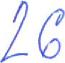 Režim MS/MSALL vytváří produktová MS/MS spektra pro všechny prekurzory. Q1 se postupně přestavuje se zvoleným krokem m/z a pro každý krok je změřeno MS/MS spektrum s vysokým rozlišením a přesností určení hmotnosti. V kombinaci s TOF MS spektrem s vysokým rozlišením tento režim poskytuje sběr MS a MS/MS dat pro všechny analyty. Ve spojení s chromatografickou separací je zajištěna kvantifikace všech fragmentových iontů obsažených ve vzorku po izolaci prekurzorů se proměnnou šířkou okna m/z v datově nezávislém režimu sběru dat (SWATH). Nejmenší nastavitelná šířka izolačního okna je menší než 4 jednotky m/z. Největší nastavitelná šířka izolačního okna je volitelná a větší než 100 jednotek m/z. Maximální počet izolačních oken během jednoho cyklu je 100.Režim MRM" poskytuje kvantifikaci sledováním fragmentačních reakcí MS/MS rychlostí až 100 datových bodů (spekter) za sekundu při zachování citlivosti a rozlišovací schopnosti. Výsledkem jsou záznamy podobné MRM režimu trojitých kvadrupólů.Systém provádí iTRAQ® Reagent Optimization, která automaticky nastavuje kolizní energii u vzorků značených činidlem iTRAQ aby byl zajištěn dobrý signál kvantifikačních iontů pro vysoce kvalitní vyhodnocení kvantity.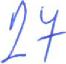 Kalibrace postupem AutoBatch zajišťuje stabilitu přesnosti určení hmotnosti během dlouhých sad vzorků pomocí automatické kalibrace.MethodWizard pomáhá uživateli při tvorbě akvizičních metod.Výkonnost systémuCitlivost MS/MS, nástřik do mobilní fáze, MS/MS módSignál ku šumu se zdrojem TurbolonSpray v režimu MS/MS při nástřiku 100 fg reserpinu je větší než 60:1.Rychlost sběru dat v MS móduAž 25 Hz (25 spekter za sekundu)Rychlost sběru dat v MS/MS móduAž 100 Hz (100 MS/MS spekter za sekundu)Rychlost sběru dat v IDA móduAž 100 MS/MS spekter lze získat za sekundu (další čas je potřebný pro MS spektrum)Rozlišovací schopnost v MS režimu při vysokém m/zRovna nebo větší než 35000 (FWHM) při m/z 956 a době akumulace spektra 10 ms.5 / 8Rozlišovací schopnost v MS/MS režimu při nízkém m/zRovna nebo větší než 25000 (FWHM) při m/z 195 a 18000 (FWHM) při m/z 86 s dobou akumulace spektra 10 ms.Správnost určení hmotnosti, interníMenší než 0,5 ppm RMS pro fragmentový ion [Glu]1-Fibrinopeptidu B.Správnost určení hmotnosti, externíMenší než 2 ppm RMS po dobu 6 hodin LC/MS analýz.Rozsah m/zAnalyzátor TOF má rozsah m/z 40000 u. Izolace prekruzorů je možná v rozsahu 5 — 1250 u.Dynamický rozsahPřístroj má dynamický rozsah 5 řádů mezi skeny bez redukce signálu.Přístroj má dynamický rozsah 4 řády v rámci jednoho skenu bez redukce signálu.PříslušenstvíLineární čerpadlo pro přímé nasávání vzorků, které je schopné dodávat průtok od 10 nl/min. do více než 10 ml/min., je integrováno do přístroje.CDS Calibration Delivery System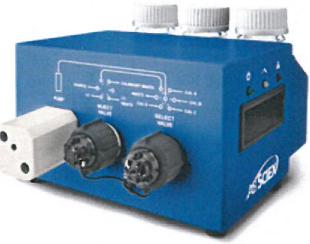 Plně automatické izokratické čerpadlo se dvěma integrovanými přepínacími ventily: sedmiportovým ("Select") a šestiportovým ("Inject") pro dodávku kalibračních a ladicích roztoků do zdroje DuoSpray Source v aplikacích za vysokých průtoků na přístrojích SCIEX TripleTOFT".Záložní zdroj elektrické energieZálohování sestavy je zajištěno dvěma dvojkonverzními UPS Eaton PowerWare, 3000 VA.Generátor plynůZdrojem dusíku je membránový generátor PEAK Scientific s kapacitou 12 l/min. dusíku pro clonící plyn (Curtain Gas) a kolizní plyn.Generátor vyžaduje přívod vzduchu 115 l/min. o tlaku 7 bar.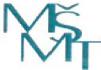 MINISTERSTVO	_LSIviMLÁDEŽE A TÉLI)V,... lovyKapalinový chromatograf Ultimate 3000 RSLCModuly HPLC jsou ovládány ze software Analyst.Čerpadlo a autosampler lze také ovládat autonomně z panelu přístroje bez nutnosti použití počítače. Tlakový rozsah celé sestavy je 1034 bar.HPG-3400RS představuje binární gradientový čerpací systém pumpy s vysokotlakým směšováním, z nichž každá je vybavena dvěma sériově zapojenými písty. Technologie SmartFlow zajišťuje bezpulzní průtok a vynikající přesnost průtoku a tvorby gradienty i bez použití tlumiče pulzů.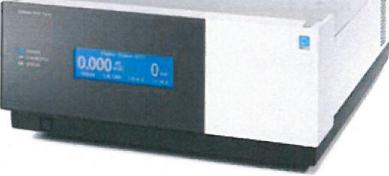 Rozsah průtoku: 0,001 až 8,0 ml/min, s krokem 0,001 ml/min.Přesnost průtoku: ± 0,05 % RSD při průtoku 1 ml/min.Rozsah tlaku: do 1034 bar (11600 psi) při průtoku do 5 ml/min.Přesnost gradientu: ± 0,2 %Zpoždění gradientu: 35 IIIVolba dvou složek mobilní fáze ze čtyř vstupů.Rozměry(šx d x v): 42 x 51 x 16 cmSRD-3400RS je zásobník mobilních fází se čtyřkanálovým odplyňovačem. Objem jednoho kanálu činí 670Rozměry (š x d x v): 42 x 51 x 10 cm7 / 8WPS-3000TRS představuje autosampler s technikou pinění smyčky in-line split-loop.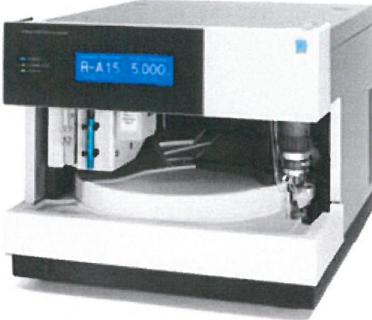 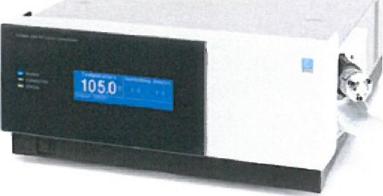 Kapacita vzorků: až 140 vzorkovnic o objemu 2 ml Objem nástřiku:0,01 - 100 pl, možnost rozšíření do 500µ1 Přesnost nástřiku: RSD < 0,25 % pro nástřik 5µl Linearita: korelační koeficient > 0,9999Přenos (carryover): < 0,004 % s oplachem jehly Doba nástřiku: < 15 s pro 5 µI nástřikTermostatování vzorků: 4 - 45°C, nejníže 22 °C pod okolní teplotuRozměry (š x d x v): 42 x 51 x 36 cmTCC-3000R5 je termostat kolon optimalizovaný pro Rapid Separation LC.Teplotní rozsah: 5 - 110°CSprávnost nastavení teploty: ±0,5 °CPřesnost nastavení teploty: ±0,1 °CStabilita teploty: ±0,1 °CKapacita: 6 kolon o délce až 30 cmRozměry (š x d x v): 42 x 51 x 19 cmTermostat je vybaven senzorem kapalin a par.Elektricky ovládané přepínací ventily je možné doobjednat.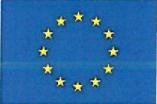 EVROPSKÁ UNIEEvropské strukturální a investiční fondy Operační program Výzkum, vývoj a vzdělávání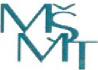 EVROPSKÁ UNIEEvropské strukturální a investiční fondy Operační program Výzkum, vývoj a vzděláváníMINISTERSTVO KOLST NALALŽI A 1tLOVYCI1OVYPoložka / minimální požadovaný parametra) Hmotnostní spektrometr s vysokým rozlišením —1 ksparametr ANO/NEOdpověď na požadovanýpříp. dopinění 
požadovaných údajůPoložka / minimální požadovaný parametra) Hmotnostní spektrometr s vysokým rozlišením —1 ksparametr ANO/NEIzolace prekurzorového iontu kvadrupólem 1ANOFragmentace v kolizní cele ( Q2 )ANOAnalyzátor z doby letu s reflektronemANOAkcelerační napětí nejméně 15 kVANORychlost pulzace zdroje 30 kHzANODetektor iontů multichannel plate s převodníkem TDC o frekvenci 40 GHzANORozlišení převodníku detekce iontů 25 psANOKvantifikace sledováním fragmentačních reakcí MS/MS rychlostí 100 datových bodů (spekter) za sekundu při zachování citlivosti a rozlišovací schopnostiANODatově závislý sběr dat s možností sběru až 50 závislých MS/MS spekter za sekunduANODatově nezávislý sběr dat všech fragmentových iontů obsažených ve vzorku během chromatografické separace po izolaci prekurzorů s proměnnou šířkou okna m/z v rámci jednoho cyklu. Nejmenší nastavitelná šířka izolačního okna musí být menší než 6 jednotek m/z. Největší nastavitelná šířka izolačního okna musí být větší než 100 jednotek m/z. Maximální počet izolačních oken během jednoho cyklu musí být alespoň 100.ANORozlišovací schopnost v MS režimu 35000 (FWHM) při m/z <1000 a času akumulace spektra 10 msANORozlišovací schopnost v MS/MS režimu 18000 (FWHM) při m/z<90 a času 
akumulace spektra 10 msANOSprávnost určení hmotnosti 0,5 ppm s interní kalibracíANOSprávnost určení hmotnosti 2 ppm s externí kalibrací po dobu 6 hod.ANORozsah měřitelných hmotností minimálně do m/z 40000ANOCitlivost přístroje: ESI: 200 fg reserpinu v režimu MS/MS poskytne signál s hodnotou signál/šum (S/N) minimálně 60:1ANOIonizační techniky: elektrospray (ESI) a chemická ionizace za atmosférického tlaku (APCI)ANORozsah průtoků pro ionizaci ESI: 541/min. až 2,5 ml/min. bez splitováníANOKompletní vakuový systémANOPočítač s řídícím a vyhodnocovacím softwarem a LCD monitorem 21"ANOCena v Kč bez DPH za 1 kus hmotnostního spektrometru dle výše uvedených specifikací:4.976.600,00 
Kč bez DPHb) Kapalinový chromatograf UHPLC —1 ksb) Kapalinový chromatograf UHPLC —1 ksb) Kapalinový chromatograf UHPLC —1 ksAutosampler s chlazením vzorkůAutosampler s chlazením vzorkůANO,W PS-3000TRS, 
chlazení od 4°CBinární gradientové čerpadlo se směšováním ve vysokém tlakuBinární gradientové čerpadlo se směšováním ve vysokém tlakuANOVakuové odplynění mobilní fázeVakuové odplynění mobilní fázeANORozsah průtoku minimálně 0,1 — 5 ml/min.Rozsah průtoku minimálně 0,1 — 5 ml/min.ANOTermostat kolon s chlazením pod okolní teplotuTermostat kolon s chlazením pod okolní teplotuANOHorní limit tlakového rozsahu sestavy min. 60 MPaHorní limit tlakového rozsahu sestavy min. 60 MPaANOCena v Kč bez DPH za 1 kus kapalinového chromatografu UHPLC dle výše uvedených specifikací:Cena v Kč bez DPH za 1 kus kapalinového chromatografu UHPLC dle výše uvedených specifikací:796.000,00 
Kč bez DPHc)	Další zařízeníc)	Další zařízeníc)	Další zařízeníGenerátor dusíku vhodný pro nabízený MSANOiUPS pro zálohování celé sestavyANOCena v Kč bez DPH za 1 kus zařízení dle výše uvedeného složení a parametrů (vč. uvedených záručních podmínek):Cena v Kč bez DPH za 1 kus zařízení dle výše uvedeného složení a parametrů (vč. uvedených záručních podmínek):255.600,00 
Kč bez DPHNabídková cena celkem v Kč bez DPH dle výše uvedených parametrů, včetně souvisejícího pinění dle čl.11odst. 2 kupní smlouvy6.028.200,00 Kč bez DPHHodnota DPH1.265.922,00Kč hodnotu DPHNabídková cena celkem v Kč včetně DPH dle výše uvedených parametrů, včetně souvisejícího pinění dle čl.11odst. 2 kupní smlouvy7.294.122,00 Kč včetně DPH** 
*** ****EVROPSKÁ UNIEEvropské strukturální a investiční fondy Operační program Výzkum, vývoj a vzdělávání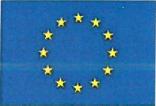 EVROPSKÁ UNIEEvropské strukturální a investiční fondy Operační program Výzkum, vývoj a vzděláváníMitstSTERSTVO ŠKOLSTVÍMLADÉŽE A TÉLOVYCHOVYZmlžovací plyn (G51):od O do 90 psi (0 — 0,62 M Pa), uživatelsky nastavitelný, vzduch Zero Grade nebo dusík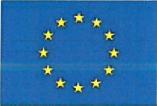 EVROPSKÁ UNIEEvropské strukturální a investiční fondy Operační program Výzkum, vývoj a vzdělávání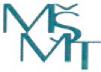 EVROPSKÁ UNIEEvropské strukturální a investiční fondy Operační program Výzkum, vývoj a vzděláváníMINiS r EAST VO ŠKOLSTVÍMLADCže A TÉLOVYCHQVY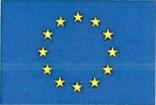 EVROPSKÁ UNIEEvropské strukturální a investiční fondy Operační program Výzkum, vývoj a vzdělávání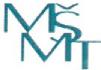 EVROPSKÁ UNIEEvropské strukturální a investiční fondy Operační program Výzkum, vývoj a vzděláváníMINISTERSTVO ŠKQLSTVINI,ADEZE a TÉLOVYC)!OVY11=1XI C a1-1-taRld (136 pal): Exp 1, 260.2/156.0 ernu1rom Sample 1 (sampl a 374T) o/ mai sami:des 06 wiff (Tu [11=1XI C a1-1-taRld (136 pal): Exp 1, 260.2/156.0 ernu1rom Sample 1 (sampl a 374T) o/ mai sami:des 06 wiff (Tu [11=1XI C a1-1-taRld (136 pal): Exp 1, 260.2/156.0 ernu1rom Sample 1 (sampl a 374T) o/ mai sami:des 06 wiff (Tu [11=1XI C a1-1-taRld (136 pal): Exp 1, 260.2/156.0 ernu1rom Sample 1 (sampl a 374T) o/ mai sami:des 06 wiff (Tu [11=1XI C a1-1-taRld (136 pal): Exp 1, 260.2/156.0 ernu1rom Sample 1 (sampl a 374T) o/ mai sami:des 06 wiff (Tu [11=1XI C a1-1-taRld (136 pal): Exp 1, 260.2/156.0 ernu1rom Sample 1 (sampl a 374T) o/ mai sami:des 06 wiff (Tu [11=1XI C a1-1-taRld (136 pal): Exp 1, 260.2/156.0 ernu1rom Sample 1 (sampl a 374T) o/ mai sami:des 06 wiff (Tu [11=1XI C a1-1-taRld (136 pal): Exp 1, 260.2/156.0 ernu1rom Sample 1 (sampl a 374T) o/ mai sami:des 06 wiff (Tu [11=1XI C a1-1-taRld (136 pal): Exp 1, 260.2/156.0 ernu1rom Sample 1 (sampl a 374T) o/ mai sami:des 06 wiff (Tu [11=1XI C a1-1-taRld (136 pal): Exp 1, 260.2/156.0 ernu1rom Sample 1 (sampl a 374T) o/ mai sami:des 06 wiff (Tu [11=1XI C a1-1-taRld (136 pal): Exp 1, 260.2/156.0 ernu1rom Sample 1 (sampl a 374T) o/ mai sami:des 06 wiff (Tu [11=1XI C a1-1-taRld (136 pal): Exp 1, 260.2/156.0 ernu1rom Sample 1 (sampl a 374T) o/ mai sami:des 06 wiff (Tu [11=1XI C a1-1-taRld (136 pal): Exp 1, 260.2/156.0 ernu1rom Sample 1 (sampl a 374T) o/ mai sami:des 06 wiff (Tu [_04.11.R. 3675.0 ope.04.11.R. 3675.0 ope.60.4+46.44.0e436.13.0.4gi2.5•42.0.41.8.4 -1054 -pp0,006000.0 -11.. 0, A1116ei7	S7	SĎ	12Ď	1211	121814157S11181G202122	231116ei7	S7	SĎ	12Ď	1211	121814157S11181G202122	23Time, min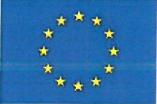 EVROPSKÁ UNIEEvropské strukturální a investiční fondy Operační program Výzkum, vývoj a vzdělávání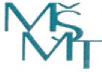 EVROPSKÁ UNIEEvropské strukturální a investiční fondy Operační program Výzkum, vývoj a vzděláváníMIN1STÉRŠTVO ŠKOLSTVÍ MLÁDEŽE A TĚLOVYCHCiVY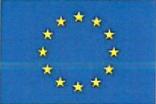 EVROPSKÁ UNIEEvropské strukturální a investiční fondy Operační program Výzkum, vývoj a vzdělávání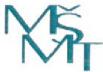 EVROPSKÁ UNIEEvropské strukturální a investiční fondy Operační program Výzkum, vývoj a vzděláváníMINISTERSTVO SKOLSTv MLÁDEŽE A TÉLOVYCHO.,;,**********EVROPSKÁ UNIEEvropské strukturální a investiční fondy Operační program Výzkum, vývoj a vzdělávání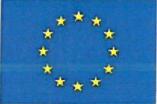 EVROPSKÁ UNIEEvropské strukturální a investiční fondy Operační program Výzkum, vývoj a vzdělávání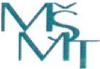 EVROPSKÁ UNIEEvropské strukturální a investiční fondy Operační program Výzkum, vývoj a vzděláváníMINIST RSTVO ŠKOLSTVÍMLADEŽE A TtLOVYCHavy